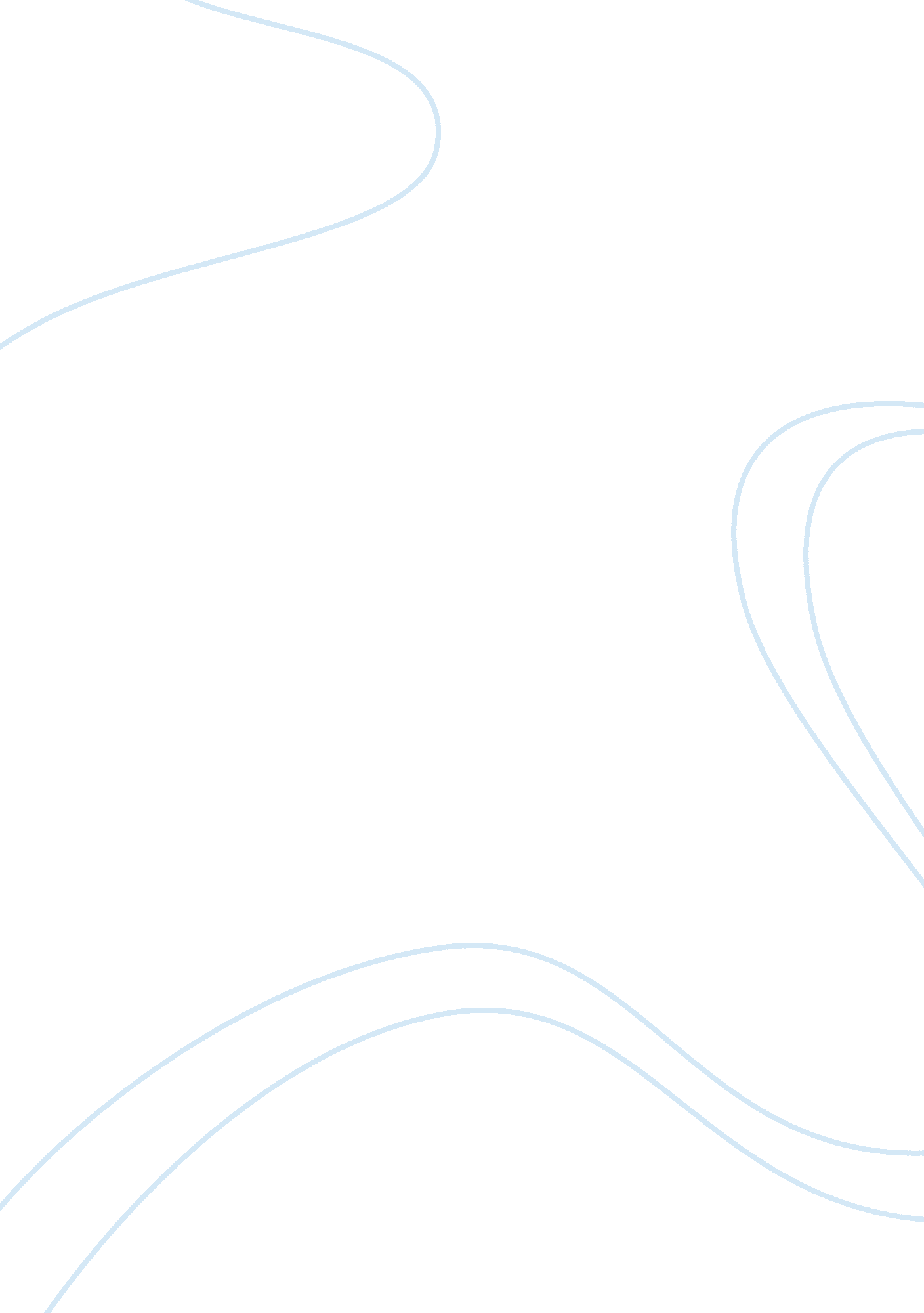 The influences buyers exert on suppliers essayBusiness, Industries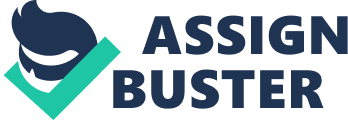 Competitive Marketing Strategy ( CMS ) has relationship selling ( RM ) as one of the cardinal functionality in heightening concern public presentation. RM is defined as the designation, constitution, care, sweetening, alteration and expiration of relationships with clients to make value for clients and net income for organisation by a series of relational exchanges that have both a history and a hereafter. Relational exchanges can be viewed under dealing cost analysis and societal exchange theories depending on the context. The function of RM in CMS includes: usher minutes of truth, better profitableness, construct partnering, reference ‘ Customer Better ‘ , purchase in of client attending, protect emotional well being, understand consumer mind, construct trust with client. Proactively, instead than responsiveness, becomes a really of import concern mantra in the postmodern digital universe economic system. It is easier to make and keep repute and trust than attempt to recover them. Is it the influence schemes that industrial purchasers exert on their providers in different purchasing state of affairss or it is the relationships providers build with their custormers to guarantee long term concern gross revenues. Purpose of survey: Buyers and Sellerss have different positions in measuring the significance of three cognition bases: Merchandise, Price and Service. The survey efforts to find IBM is an first-class illustration of differentiated selling with typical merchandise offerings and selling schemes for a big figure of market sections defined along industry lines and within industry by client size. Significance of survey: The intent of competitory scheme is to accomplish a sustainable competitory advantage ( SCA ) and thereby heighten a concern public presentation ( Bharadwaj, 1993 ) . One of the major aims of selling scheme is to heighten the long-run fiscal public presentation of a house. As such competitory selling scheme serves to better fiscal public presentation of the house through the path of sustainable competitory advantages. There are four indispensable demands for a resource/ accomplishment to be a beginning of SCA ( Barney, 1991 ) . It must be valuable ; it must be rare among rivals ; it must be amiss imitable ; there must non be any strategically tantamount replacements for this resource accomplishment. Beginnings of SCA leads to positional competitory advantage ( distinction and low cost ) . Sustainability of positional advantages leads to superior long-run market and fiscal public presentation. Explicating competitory selling schemes besides involves, acknowledging relationships between elements of the selling mix every bit good as measuring the impact of competitory and market conditions on marketing mix preparation. Methodology: A sample of about 100 SMEs buying directors runing in IT departments is taken for primary informations. The survey has been carried out utilizing both the primary every bit good as the secondary beginnings of information. I do n’t waver to reason that keeping high quality criterions, advanced attack, extremely skilled labour forces, etc. are the cardinal factors which make this organisation a immense success rate, among other rivals in the Indian market. It is besides reveal that B2B relationship public presentation is positively and significantly associated with trueness. Today houses have a broad scope of tools and prosodies at their disposal to measure periodic public presentation, this paper aims to propose mark sections utilizing the ABC analysis of clients based on profitableness. Literature Reappraisal: Industrial selling involves multiple minutess, dialogues strong relationship edifice between purchasers and Sellerss. Thus it accounts for the largest portion of market exchange. As the purchasing procedure involves a hierarchy of determination shapers, complex minutess are lengthier and bear greater environmental uncertainness. Added to this, industrial sellers confront different state of affairss, purchasing behaviors and purchaser perceptual experiences. Three categories of purchasing behaviors have been identified viz. consecutive rebuy, modified rebuy and new undertaking. Although the purchasing state of affairs critically shapes both purchaser behavior and marketer response, small research has been targeted to integrate extra dimensions in the analysis that could assist to derive more insightful cognition about industrial buyer-seller interactions. One such dimension concerns the influence schemes used in working relationship, which are of import for three major grounds industrial markets are characterised by strong buyer-seller dependance, which is susceptible to the usage of influence, the wise handling of influence in a concern to concern relatioship can take it out of the kingdom of opportunity and give it a intent, being and way, while its inappropriate usage can harm it and both the type and strength of influence can hold serious reverberations on other cardinal variables of the relationsip, impacting overall public presentation. Industrial markets involve strong purchaser marketer dependance which is susceptible to influence. The judicioud handling of influence in a B2B relationship can take it out of the kingdom of opportunity and give it a intent and way, while the inappropriate usage of influence can harm the relationship. Both the type and strength of influence can hold serious repurcussions on other cardinal variables of the concern relationship, impacting overall public presentation. Main types of influence schemes are: legalistic, coercive, wages, expert, referem, informational. Legalistic: Based on belief that one party has the legal action to implement the other ‘ s conformity. Coercive: Based on the clients menaces to penalize its providers if the donot take certain class of action. Wages: Involves supplying supliers with assorted economic and non economic wagess to promote them to take actions that benefit the client. Expert: Influence providers if they feel that their clients have alone cognition, accomplishments or expertness that could finally profit them. Referent: Baserd on the belief that the suplier wants to place with the client because it possesses some attractive featuresInformational: Based on client ‘ s ability to explain information or point out contigencies non adequately considered by its providers. Straight Rebuy: The purchaser purchases familiar merchandises from regular providers on an automatic and everyday footing, with limited engagement of people, minimum information demands and no great consideration of alternate beginnings of supply. Straight rebuyers employ more referent schemes. Modified Rebuy: Involves more clip, forces and attempt, and perchance a hunt for new providers because the current provider is unsatisfactory or because of jobs with the merchandises. Modified rebuyers use referent, legalistic and adept schemes. They are more concerned with short term benefits and measure these benefits to construct relationships with providers. New Task Buying: The purchaser is confronted with carry throughing the demand for a major merchandise ne’er earlier addressed, and hence involves many people, requires more information, takes extra clip and must face the hard job of measuring different alternate providers. New undertaking purchasers use about all influence schemes. Competitive advantage is realized based on three factors ( Sudarshan D, 1995 ) : ( 1 ) the house ‘ s selling scheme, ( 2 ) execution of this scheme and ( 3 ) the industry context ( Porter ‘ s theoretical account ) . An of import constituent of house ‘ s selling scheme is relationships. Relationships with clients, channel members and with rivals. In the early 1970s, professors of industrial selling Frederick E. Webster and Yoram Wind, developed the construct of “ promenade ” in order to construction the gross revenues graduated table in complex concern. In the early 1980s, Thomas Bonoma expanded their initial list of five functions with the function of instigator. The construct was so scored six functions purchase for members of the organisation in the procurance procedure. In a company, a purchase depends on the individual doing the purchase determination and on the figure of employees by bettering the efficiency and development operations that want to act upon. A shopping centre makes determinations for joint procurance as an informal group. Its undertaking is to get information, procedure research, development of choice standards and determination between options. 